 	      OSNOVNA ŠOLA LJUBO ŠERCER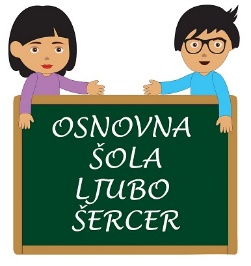 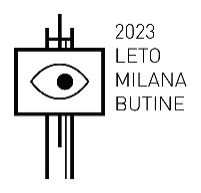   	       		     Reška cesta 6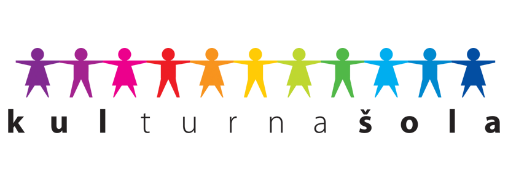   	                               1330 Kočevje  	                      Telefon:  (01) 893 10 46  	                      Telefaks: (01) 893 10 47  	                         E-mail: info@osls.si            	                    Spletna stran: www.osls.siSEZNAM UČBENIKOV, DELOVNIH ZVEZKOV IN DRUGIH POTREBŠČIN V ŠOLSKEM LETU 2023/24 ZA 4. RAZRED NISUčbeniki in delovni zvezki:1. N. Vidmar: NA POTEP V DEŽELO BESED, berilo za 4. razred, ZRSŠ2. S. Grča Planinšek, P. Lotrič: PLANET ČRKOSNED, učbenik za slovenščino za 4. razred, ZRSŠ3. S. Grča Planinšek, P. Lotrič: PLANET ČRKOSNED, delovni zvezek za slovenščino za 4. razred, ZRSŠ4. D. Škof Pavlinec, H. Jeršan Kojak: DRUŽBOSLOVJE 4, učbenik za 4. razred, ZRSŠ5. D. Škof Pavlinec, H. Jeršan Kojak: TO JE MOJA DRUŽBA, delovni zvezek za 4. razred, ZRSŠ6. N. Bajc Beden, M. Gvardjančič: NAŠA MATEMATIKA 4, učbenik za 4. razred, ZRSŠ7. N. Bajc Beden, M. Gvardjančič: NAŠA MATEMATIKA 4, delovni zvezek za 4. razred, ZRSŠUčbenike in delovne zvezke bo učenec prejel prvi teden v septembru. Učenec vrne učbenike nepoškodovane ob koncu šolskega leta.Potrebščine po izboru učiteljev:1 zvezek, A4, brezčrten2 zvezka, A4, 1 cm karo5 zvezkov, A4, črtasti, lepopisni8 ovitkov A4, plastični2 navadna svinčnika, trdota HBbarvice (12 kosov)flomastri (12 kosov)voščene barvice, 12 kosovtempera barviceplastelinsintetični čopič, okrogli št. 4sintetični čopič, ploščati št. 4sintetični čopič, ploščati št. 12sintetični čopič, okrogli št. 12radirkašilčekkolaž papir, velikost A4, 24 barvnibeležkaravnilo NOMA 5 (veliko ravnilo z liki)risalni blok, 20-listni2 lepila v stiku (UHU)mapa A4 z elastikoškarje (manjše)šolski copati z nedrsečim podplatomcopati za športno vzgojokratke hlače ali trenirka za športno vzgojoPotrebščine naj učenec prinese prvi teden v septembru. Vse navedene potrebščine, naj bodo opremljene z imenom in priimkom otroka.